ЗЕМСКОЕ СОБРАНИЕКРАСНОКАМСКОГО МУНИЦИПАЛЬНОГО РАЙОНАПЕРМСКОГО КРАЯРЕШЕНИЕ28.06.2017 											        № 73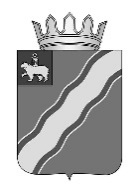 О проведении конкурса по отбору кандидатур на должность главы муниципального района – главы администрации Краснокамского муниципального районаВ соответствии со статьей 36 Федерального закона от 06 октября 2003 г. № 131-ФЗ «Об общих принципах организации местного самоуправления в Российской Федерации», статьями 22 Устава Краснокамского муниципального района, Положением о порядке проведения конкурса по отбору кандидатур на должность главы муниципального района – главы администрации Краснокамского муниципального района, утвержденным решением Земского Собрания Краснокамского муниципального района от 26.08.2015 № 76, Земское Собрание Краснокамского муниципального района РЕШАЕТ:1. Провести конкурс по отбору кандидатур на должность главы муниципального района – главы администрации Краснокамского муниципального района в период с 10 июля 2017 г. по 20 сентября 2017 г.3. Разместить (опубликовать) объявление о проведении конкурса (согласно приложению 2) в соответствии с Положением о порядке проведения конкурса по отбору кандидатур на должность главы муниципального района – главы администрации Краснокамского муниципального района, утвержденным решением Земского Собрания Краснокамского муниципального района от 26.08.2015 № 76, не позднее 06 июля 2017 г.  4. Утвердить состав конкурсной комиссии по отбору кандидатур на должность главы муниципального района – главы администрации Краснокамского муниципального района, назначенный Земским Собранием Краснокамского муниципального района, согласно приложению 1 к настоящему решению.5. Обратиться к временно исполняющему обязанности губернатора Пермского края М.Г.Решетникову о назначении половины членов конкурсной комиссии по отбору кандидатур на должность главы муниципального района – главы администрации Краснокамского муниципального района. 6. 	Решение подлежит опубликованию в газете «Краснокамская звезда».Контроль за исполнением настоящего решения оставляю за собой. Председатель Земского Собрания Краснокамского муниципального района			                         Г.П.НовиковПриложение 1к решению Земского Собрания Краснокамского муниципального района от 28.06.2017 № 73СОСТАВ конкурсной комиссии по проведению конкурса по отбору кандидатур на должность главы муниципального района – главы администрации Краснокамского муниципального района, назначенный Земским Собранием Краснокамского муниципального района1. Новиков Г.П.  – председатель Земского Собрания Краснокамского муниципального района;2. Бабкин Д.В. – заместитель председателя Земского Собрания Краснокамского муниципального района;3. Чеплыгин Д.Г. – депутат Земского Собрания Краснокамского муниципального района;4. Науменко Ю.Н. – депутат Земского Собрания Краснокамского муниципального района;5. Черемных А.В. - – депутат Земского Собрания Краснокамского муниципального района;6. Артемов В.Ю. – депутат Земского Собрания Краснокамского муниципального района.Приложение 2к решению Земского Собрания Краснокамского муниципального района от 28.06.2017 № 73 ОБЪЯВЛЕНИЕо проведении конкурса по отбору кандидатур на должность главы муниципального района – главы администрации Краснокамского муниципального районаЗемское Собрание Краснокамского муниципального района шестого созыва объявляет о проведении конкурса по отбору кандидатур на должность главы муниципального района – главы администрации Краснокамского муниципального района и о приеме документов для участия в конкурсе.Конкурс-испытание состоится 14 сентября 2017 г. в 10.00 час. в помещении Земского Собрания Краснокамского муниципального района (г.Краснокамск, пр.Маяковского, 11, кабинет 1).Конкурс проводится в порядке, установленном решением Земского Собрания Краснокамского муниципального района от 26 августа 2015 г. № 76 «Об утверждении Положения о порядке проведения конкурса по отбору кандидатур на должность главы муниципального района – главы администрации Краснокамского муниципального района» (в редакции решений от 31.08.2016 № 82, от 03.02.2017 № 15, от 15.03.2017 № 32, от 07.06.2017 № 71) (далее - Положение).Основные условия конкурса:Кандидатом на должность Главы может быть зарегистрирован гражданин, который на день проведения конкурса не имеет в соответствии с Федеральным законом от 12 июня 2002 г. № 67-ФЗ «Об основных гарантиях избирательных прав и права на участие в референдуме граждан Российской Федерации» ограничений пассивного избирательного права для избрания выборным должностным лицом местного самоуправления и достигший на день проведения конкурса 18-летнего возраста.К кандидату на должность главы предъявляются следующие требования:- наличие высшего образования, наличие стажа муниципальной службы (государственной службы) не менее четырех лет или стажа работы по специальности не менее пяти лет (в том числе наличие стажа работы на руководящей должности не менее трех лет);- знание Конституции Российской Федерации, федеральных конституционных законов, федеральных законов, иных нормативных правовых актов Российской Федерации, Устава Пермского края, законов и иных нормативных правовых актов Пермского края, Устава Краснокамского муниципального района и иных муниципальных правовых актов Краснокамского муниципального района;- навыки работы с персональным компьютером, организационной техникой.Под руководящей должностью понимается должность руководителя, заместителя руководителя органа государственной власти или государственного органа, органа местного самоуправления или муниципального органа, организации, а также должность руководителя (заместителя) их структурного подразделения.Не вправе принимать участие в конкурсе следующие лица:1) признанные судом недееспособными и ограниченно дееспособными;2) в отношении которых имеется вступивший в законную силу обвинительный приговор суда;3) граждане Российской Федерации, имеющие гражданство иностранного государства либо вид на жительство или иной документ, подтверждающий право на постоянное проживание гражданина Российской Федерации на территории иностранного государства. Указанные граждане вправе принимать участие в конкурсе, если их избрание в органы местного самоуправления предусмотрено международным договором Российской Федерации.4) осужденные к лишению свободы:за совершение тяжких и (или) особо тяжких преступлений и имеющие на день проведения конкурса неснятую и непогашенную судимость за указанные преступления;за совершение тяжких преступлений, судимость которых снята или погашена, - до истечения десяти лет со дня снятия или погашения судимости;за совершение особо тяжких преступлений, судимость которых снята или погашена, - до истечения пятнадцати лет со дня снятия или погашения судимости;5) осужденные за совершение преступлений экстремистской направленности, предусмотренных Уголовным кодексом Российской Федерации, и имеющие на день проведения конкурса неснятую и непогашенную судимость за указанные преступления, если на таких лиц не распространяется действие абзацев третьего и четвертого подпункта 4 пункта 2.2 Положения;6) подвергнутые административному наказанию за совершение административных правонарушений, предусмотренных статьями 20.3 и 20.29 Кодекса Российской Федерации об административных правонарушениях, если конкурс состоится до окончания срока, в течение которого лицо считается подвергнутым административному наказанию;7) не имеющие высшего образования, стажа муниципальной службы (государственной) службы не менее четырех лет или стажа работы по специальности не менее пяти лет (в том числе наличие стажа работы на руководящей должности не менее трех лет);8) при наличии в отношении гражданина Российской Федерации вступившего в силу решения суда о лишении его права занимать государственные и (или) муниципальные должности в течение определенного срока этот гражданин не может принимать участия в конкурсе, если конкурс состоится до истечения указанного срока;9) кандидатами на должность Главы не могут являться члены конкурсной Комиссии, образованной для проведения данного конкурса.Лица, желающие участвовать в конкурсе, представляют лично в Земское Собрание Краснокамского муниципального района в срок с 10 июля 2017 г. по 04 августа 2017 г. следующие документы:1) личное заявление об участии в конкурсе с согласием на проведение в его отношении проверочных мероприятий уполномоченным органом; 2) собственноручно заполненную и подписанную анкету по форме согласно приложению 1 к Положению;3) паспорт (по прибытии на конкурс);4) трудовую книжку (либо копию трудовой книжки, заверенную в установленном действующим законодательством порядке, либо иной документ, подтверждающий стаж работы);5) документы об образовании, а также, по желанию кандидата, документы о дополнительном профессиональном образовании, повышении квалификации, переподготовке, о присвоении ученой степени, ученого звания;6) свидетельство о постановке физического лица на учет в налоговом органе по месту жительства на территории Российской Федерации;7) документы воинского учета - для граждан, пребывающих в запасе, и лиц, подлежащих призыву на военную службу;8) сведения о доходах за год, предшествующий году поступления на муниципальную службу, об имуществе и обязательствах имущественного характера, а также сведения о доходах за год, предшествующий году поступления на муниципальную службу, об имуществе и обязательствах имущественного характера своих супруги (супруга) и несовершеннолетних детей в соответствии с законодательством;9) сведения о принадлежащем им, их супругам и несовершеннолетним детям недвижимом имуществе, находящемся за пределами территории Российской Федерации, об источниках получения средств, за счет которых приобретено указанное имущество, о своих обязательствах имущественного характера за пределами территории Российской Федерации;10) сведения о таких обязательствах своих супруг (супругов) и несовершеннолетних детей, а также сведения о своих счетах (вкладах), наличных денежных средствах и ценностях в иностранных банках, расположенных за пределами территории Российской Федерации, и (или) иностранных инструментах, а также сведения о таких счетах (вкладах), наличных денежных средствах и ценностях в иностранных банках, расположенных за пределами Российской Федерации, и (или) иностранных финансовых инструментах своих супруг (супругов) и несовершеннолетних детей. 11) различные характеристики и рекомендации по инициативе кандидата;12) программу развития Краснокамского муниципального района (далее - Программа) в произвольной форме объемом до 15 страниц машинописного текста и тезисы к ней в объеме до 3 страниц машинописного текста;13) справку о наличии (отсутствии) судимости и (или) факта уголовного преследования либо о прекращении уголовного преследования по реабилитирующим основаниям, выданную в порядке и по форме, которые устанавливаются федеральным органом исполнительной власти, осуществляющим функции по выработке и реализации государственной политики и нормативно-правовому регулированию в сфере внутренних дел, - при поступлении на работу, связанную с деятельностью, к осуществлению которой в соответствии с Трудовым кодексом РФ, иным федеральным законом не допускаются лица, имеющие или имевшие судимость, подвергающиеся или подвергавшиеся уголовному преследованию.Документы для участия в конкурсе представляются в Комиссию кандидатом лично, либо его представителем по нотариально удостоверенной доверенности.  Кандидат на должность главы может ознакомиться с нормативными документами, получить бланки документов установленного образца и дополнительную информацию в помещении Земского Собрания Краснокамского муниципального района (г. Краснокамск, пр.Маяковского, 11, кабинет 1). Прием документов от кандидатов осуществляется в часы работы: понедельник – четверг с 08.00 до 16.00 час., пятница с 08.00 до 15.00 час. (обед с 12.00 до 13.00 час.), телефоны: 8 (34 273) 4-48-82, 7-31-23.  